Международный открытыйЭстрадный вокальный конкурс «Золотой петушок +»Дистанционная форма26- 27 февраля 2022 гАбсолютный обладатель Гран-при конкурса «Золотой петушок +» денежный приз 10000 рублей.Обладатели звания Гран-при удостаиваются права участвовать в финале Всероссийского открытого детского эстрадного телевизионного конкурса «Золотой петушок», финал 31/03-03/04 г. Нижний Тагил 2022.ЧЛЕНЫ ЖЮРИ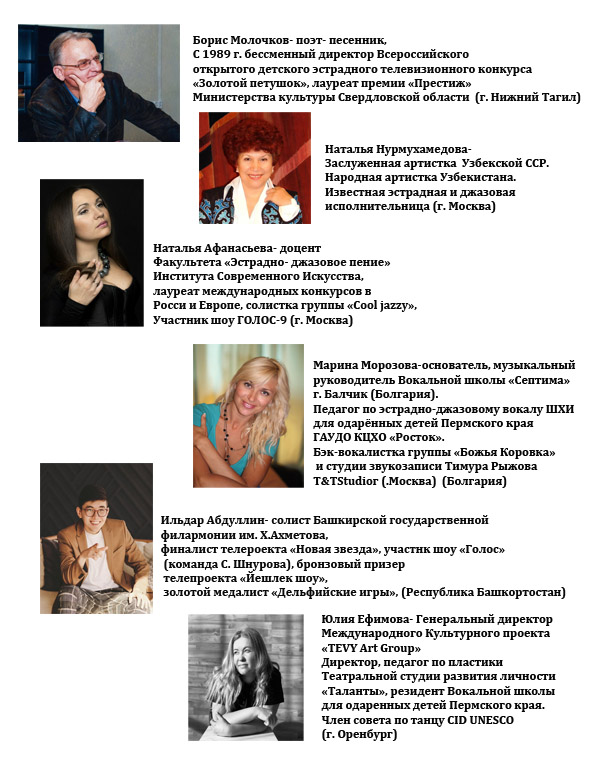 ПОРЯДОК ПРОВЕДЕНИЯ:*Прием заявок до 19 февраля 2022 года!*Результаты конкурса «Золотой петушок +» объявляются 26-27 февраля 2022 г. ВНИМАНИЕ!!! В дипломах не указывается дистанционный формат.*Обладатели Гран-при получают преимущественное право стать участником финала телевизионного конкурса «Золотой петушок». Решение по составу участников финала является исключительно компетенцией оргкомитета конкурса. Финал конкурса в г. Нижнем Тагиле 31/03-03/04 2022 год.ТЕХНИЧЕСКИЕ ТРЕБОВАНИЯ:для участия в конкурсе, участники должны корректно заполнить заявку и прикрепить открытую ссылку видеозаписи выступления участника (сервисы Облако Mail.Ru, Яндекс Диск, Google Диск, Youtube).НЕ ПРИНИМАЮТСЯ ссылки на видео, размещенное в социальных сетях или скачанное из социальных сетей «Вконтакте», «Vimeo», «Одноклассники» и т.д..видео должно быть записано одним планом на протяжении всего выступления, без применения средств монтажа, наложения звука и иных технических и художественных эффектов. Качество видео, не ниже HD (720), стабильное изображение (штатив). Выступление участника должно соответствовать  заявленной номинации  и иметь четкие параметры начала и окончания выступлениявидео выступления участников, не соответствующие заявленным требованиям и условиям, к конкурсу, не допускаются. Присланные материалы не рецензируются и не обсуждаются с организаторами.ФОРМА УЧАСТИЯ: солодуэттриоансамбли (4+ человек)смешанная форма​ВОЗРАСТНЫЕ ГРУППЫ:4-6 лет7-9 лет 10-12 лет13-15 лет16-18 лет19+ПРОФИ (учащиеся средних и высших профессиональных учреждений)НОМИНАЦИИ:!!! Конкурсанты заявляют по одному произведению в номинации. Количество номинации не ограничено.«Эстрадная песня на русском языке»«Эстрадная песня на иностранном языке»«Дебют» (занятие вокалом не более 1.5 лет)«Jazz»«Мюзикл, OST»«Патриотическая песня» «Ретро-шлягер»«Folk»«Авторская песня»«Rock,Rock Star»«Мировой хит»«Край родной» (песни, исполняемые на национальном языке)ПедагогЖЮРИ КОНКУРСАК работе в жюри привлекаются высококвалифицированные специалисты в области эстрады и шоу, известные педагоги российских ВУЗов, вокалисты, «звезды» эстрады. Оценка выступлений проводится в десятибалльной системе.Критериями оценки являются профессиональные критерии, предъявляемые к исполнителям в Высших и специальных учебных заведениях России на специальностях «музыкальное искусство эстрады», «эстрадно-джазовый вокал»с учетом возрастной категории участника. Решение жюри является окончательным и не подлежит обжалованию.НАГРАЖДЕНИЕ ПОБЕДИТЕЛЕЙНаграждение победителей конкурса является компетенцией их организаторов и проводится по решению жюри регионального конкурса.Для награждения участников учреждаются следующие звания:  Обладатель Гран-При;  Победитель в номинации, Лауреат I, II, III степени.  Дипломант конкурса  Абсолютный обладатель Гран-при 10000 рублей (присуждается  одному из обладателей Гран-при не зависимо от номинации и возраста)   Специальный приз от члена жюри Бориса Молочкова «Песня в подарок» с минусовой фонограммой.!!! Дипломы, сертификаты, благодарственные письма руководителям высылаются в течение 10 дней после окончания конкурса. Жюри вправе не присуждать Гран-При или призового места в номинации, а также по согласованию с оргкомитетом может учреждать дополнительные специальные призы.​ФИНАНСОВЫЕ УСЛОВИЯСоло- 1000р. (одна номинация), 1500 р. (с комментариями жюри)Дуэт, трио- 1200 р. (одна номинация), 1700 ( с комментариями жюри)Ансамбль (от 4 человек)- 1400 р. (одна номинация), 1900 (с комментариями жюри)Для участия в конкурсе необходимо заполнить анкету на сайте www.zolotoypetushok.com.ru!!! ПРИЕМ ЗАЯВОК ДО 19 февраля 2022 г.​
89328540655 етье и последующих номинациях оплачиваются 50% от основной стоимости.КОНТАКТЫ:​
E-mail: zolotoi.pet.056@yandex.ruАдрес в Интернете: zolotoypetushok.com.ruКонтактный телефон: 8(922)897-37-08,  8(950)194-31-08​​